Usage domestique de l’eau et Assainissement: Etat des lieux et perspectives dans le bassin versant de la MékrouSuivant l’Agenda pour le développement durable, l’accès à un service de bonne qualité d’approvisionnement en eau et d’assainissement correspondent à un objectif spécifique du développement durable (ODD), qui implique l’accès pour tous à un tel service d’ici 2030.  En particulier en Afrique, l’eau et l’assainissement sont des questions de vie et mort, où l’accès à un service de qualité est une priorité. En juillet 2016, lors de la 6 ème Semaine Africaine de l’Eau, le Conseil des Ministres Africains de l’Eau (AMCOW) a réaffirmé leur engagement politique au plus haut niveau afin de relever le défi de l’eau et de l’assainissement pour tous. Le bassin versant de la Mékrou est un sous bassin du bassin du fleuve Niger et couvre 10 635 km². Ce bassin versant est transfrontalier et se répartit entre le Benin (80%), le Burkina Faso (10%) et le Niger (10%).La gestion efficace des ressources en eau et leur allocation appropriée entre les différents usages est une problématique importante, à laquelle sont confrontées les institutions locales. De plus, assurer l’approvisionnement et la bonne qualité de l’eau à destination des familles est crucial afin de maintenir le bien-être et le standard de vie des populations sur ce bassin. Une Approche scientifiqueLe Centre Commun de Recherche et les institutions de recherche locales ont développé et mis en œuvre une enquête des ménages afin de mieux appréhender la problématique. Concrètement, des données ont été collectées sur la source, l’usage domestique de l’eau et le(s) type(s)d’assainissement utilisé par les familles afin d’estimer la consommation d’eau à usage domestique. Cette enquête a été menée de Février à Avril 2016 et a permis le sondage de 660 personnes, reparties de manière représentative sur les 3 pays (Benin, Burkina Faso, Niger). 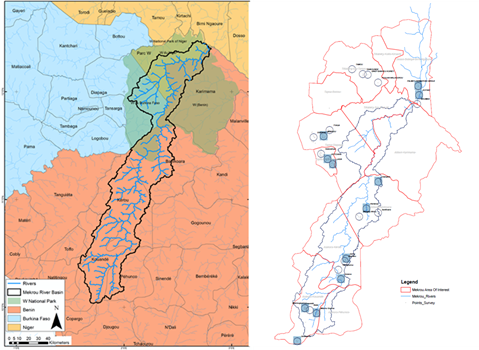 Premiers résultatsLa connexion à un réseau d’approvisionnement en eau concerne seulement 2.9% des ménages soit un accès plus faible que la moyenne nationale (17.7% au Benin, 8.7% au Niger et 8% in Burkina Faso). Le coût moyen de ce service, avec un temps de fonctionnement moyen de 18.2 h par jour, est de 4956 FCFA par mois. La source principale de l’eau à usage domestique est le puits, où 37% de ceux-ci sont des forages (60.8% au Burkina Faso), 36.5% des puits traditionnels non protégés et seulement 11.2% des puits creusés protégés. Au Niger 19.4 % des ménages utilisent des robinets collectifs et bornes fontaines. 59.8% des ménages du bassin versant doivent parcourir moins de 300 mètres pour atteindre leur source d’eau (seulement 32.4% au Burkina Faso contre 68 % au Benin  et 67% au Niger ). La distance moyenne du point d’eau est de 433 m, et correspond en moyenne à 36 minutes, soit le temps nécessaire pour aller chercher l’eau (78 minutes en moyenne au Burkina Faso contre 20-27 minutes au Benin et Niger) La grande partie des ménages (89%) n’utilise pas de technique particulière pour traiter l’eau domestique/de boisson. Seulement 5% d’entre eux la filtrent avec un linge, 2% utilisent du chlore/javel et 1.8% des pastilles. La qualité de l’eau domestique (couleur, goût et odeur) est considérée par 39% des ménages comme le problème principal de leur approvisionnement en eau. 26% pointent l’irrégularité de cet approvisionnement. Cependant, 29% des ménages ne déclarent aucun problème avec l’eau domestique utilisée. Dans le même temps, quasi 60% des familles considèrent que la quantité d’eau à leur disposition est insuffisante durant la saison sèche et demeure la problématique première sur le bassin de la Mékrou. Les ménages sur le bassin de la Mékrou consomment en moyenne 290 litres d’eau par jour soit environ 21,5 L par personne et par jour (19.5 L pour la zone Bénin). Cette consommation correspond à une dépense moyenne de 2543 FCFA par mois (3341 FCFA dans la partie Niger).  La grande majorité (plus de 82%) des ménages ne bénéficie d’aucune infrastructure d’assainissement (brousse et champs). Seulement 10.2% ont une Fosse d’aisance avec une dalle 2.1% une latrine sèche (à compost) et 1.8% Fosse d’aisance améliorée et auto-ventilée. Il a été inclus un scénario hypothétique sur la mise en place d’un service d’eau 24h/24 disponible à la maison, afin d’estimer la valeur que les ménages seraient prêts à verser pour bénéficier d’un tel service. La valeur maximum consentie estimée (grâce à un modèle économétrique) est de 1758 FCFA pour l’ensemble des familles du bassin de la Mékrou. La valeur agrégée et estimée pour l’ensemble de la population du bassin est de 131 374 496 FCFA par mois.Recommandations Il y a un besoin important d’améliorer (avec solutions adaptées) et d’étendre l’accès au service d’eau et surtout au service d’assainissement de la population En plus d’assurer un approvisionnement suffisant en eau domestique des populations du bassin, il faudra également améliorer la qualité de la ressource, pour leur bien-être et préserver leur santé.Les ménages consentiraient en grande majorité payer pour un service d’eau 24h/24h à la maison avec une estimation de 1758 FCFA par mois et par famille, soir une valeur globale estimée pour l’ensemble du bassin de la Mékrou de 131 374 496 FCFA par mois. Cette valeur pourrait servir de base à la stratégie et la planification d’investissements en matière de services d’eau et d’assainissement. Le Projet Mékrou Cette enquête a été réalisée dans le cadre du Projet “Mékrou: Water for growth and poverty reduction in the Mékrou transboundary river basin (Burkina Faso, Benin and Niger)” financé par le Commission Européenne – Direction de la Cooperation et du Developpement (EuropeAid). Celle –ci a été préparée et mise en œuvre par le Centre Commun de Recherche (CCR), l’Université de Ouagadougou II (Burkina Faso), l’Institut National de l’Eau (Bénin) et l’Université Abdou Moumouni de Niamey (Niger).